中铁六局集团有限公司物资信息简报(2019-1期 总71期)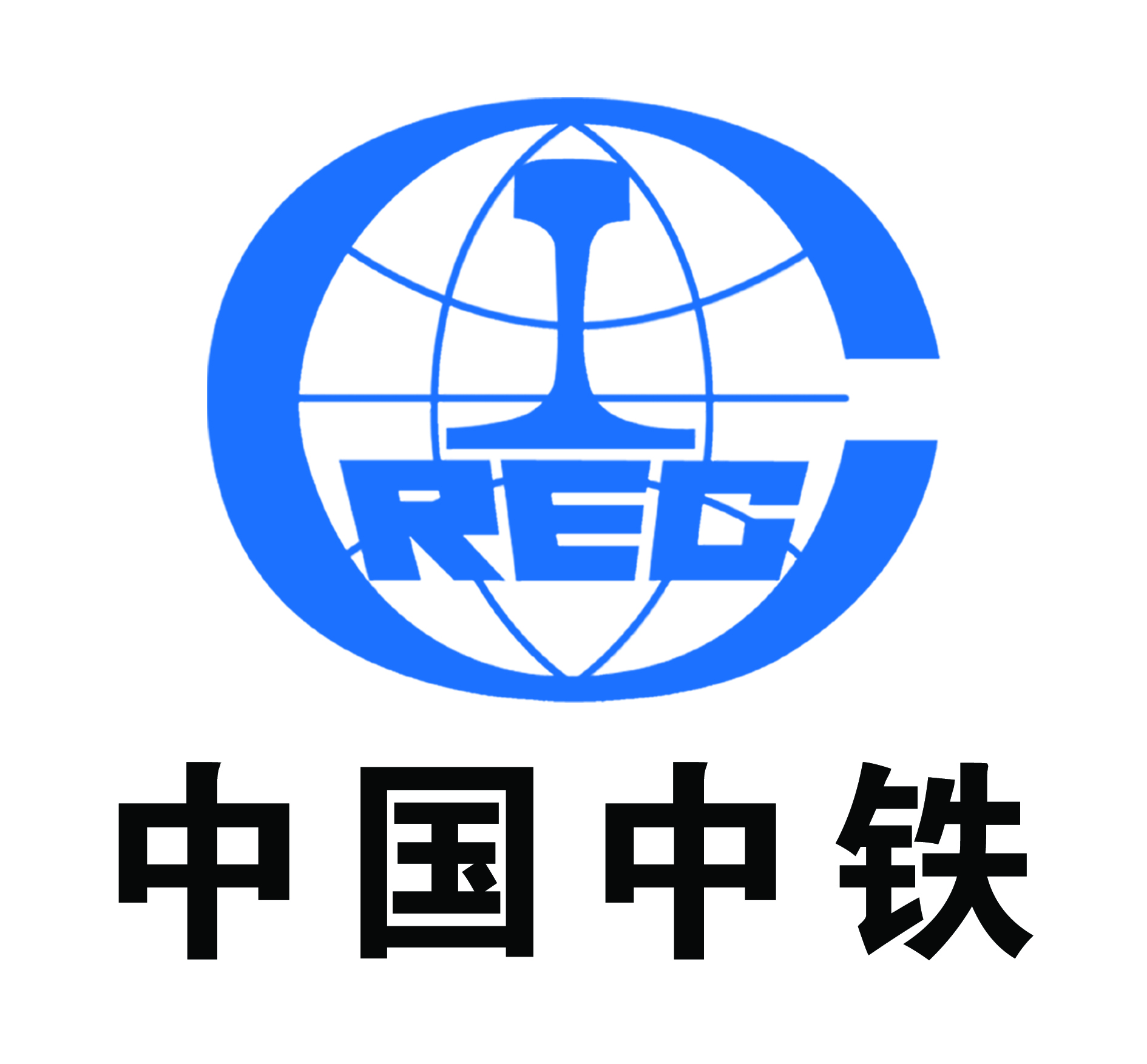 中铁六局集团公司物资管理部二〇一九年一月三十一日前  言中铁六局集团公司物资管理部和中铁六局集团物资工贸有限公司为加强物资系统的信息交流，物资管理信息简报将继续开办，希望指挥部、子分公司物资人员每月将本单位的物资工作、集采工作、近期计划，各项成绩、重大事件等信息及时报送给我们，欢迎大家涌跃投稿，投稿时间为每月20日前。物资管理信息简报自2009年7月15日创刊后，已发表70期。在此期间，受到了集团公司各位领导和各位同事的关心，受到了各指挥部和子分公司各级物资人员的支持，希望我们的简报能够越办越好，越办越丰富，成为集团公司各位物资人员的喜爱读物和工作伴侣。在新的一年，物资管理部和物贸公司感谢大家长久以来的厚爱与支持，同时也希望大家以后能够更加支持我们、多给我们提出宝贵建议和意见。责任编辑：严永清 李旭东           核稿：李  胜　董占国抄送:集团公司领导及高管，各部门、各子分公司、局指挥部。目    录第一部分 物资集采信息	4一、1月份物资集采信息	4二、1月份电商采购额统计	5三、1月份挂网招标工作	7第二部分 物资管理信息	12一、	集团公司1月份物资主要管理工作	12二、	集团公司下月物资工作计划	13三、子分公司1月物资主要工作	13第三部分 鲁班网计划应用通报	36第四部分  通讯报道管理	38第五部分  物贸工作动态	39  物资集采信息  一、1月份物资集采信息各子分公司具体完成情况见下表：二、1月份电商采购额统计各子分公司具体完成情况见下表：三、1月份挂网招标工作1月份，集团公司共挂网招标采购或竞争性谈判采购共75项，对主要物资在鲁班网、中铁六局物资网和中国采购与招标网进行了挂网。 物资管理信息集团公司1月份物资主要管理工作（一）开展重点工程的保供管理。针对部分重点工程钢材供应不足的现状，为确保项目顺利施工，物贸公司在自身资金严重不足的情况下（应收账款近8亿元），积极与相关指挥部、公司进行沟通，先后对梅汕、丰台站改等项目进行了钢材紧急供应，确保了项目的施工生产。截止1月底各铁路项目物资供应情况信息商合杭铁路：呼和分部低碱水泥供应偏紧。梅汕铁路：广州分部水泥供应偏紧。福厦铁路：因资金问题，砂石料供应偏紧，其他物资基本正常。和邢铁路：水泥、地材供应偏紧。京张铁路、商合杭铁路、丰台站改、衢宁铁路、赣深铁路、蒙华铁路、代建京张、张家口南站改造、京沈星火站、太原西南环、玉磨铁路、东海岛铁路、朔山铁路、南沙港铁路：物资供应基本正常。每天统计各公司报送的项目物资供应情况日报，审核汇总后形成集团公司物资供应日报并发至微信群、QQ群。对存在供应紧张或问题的项目部，当天与公司物资部长进行了联系，要求物资部长进行落实。（二）积极与股份公司沟通指标完成情况物资部在统计完成2018年度各项物资统计报表后，积极主动与股份公司成本与采购管理部沟通各项年度指标均完成情况。（三）开展四季度物资成本分析1月8日至16日，物资部开展了2018年四季度物资成本分析，上周对电务、交通等公司的局管工程项目物资成本进行了分析，重点分析了隧道、盾构防护墙等关键部位的钢材、混凝土消耗数据，并对物资双超整治的扣款情况进行审核。（四）开展物资供应商动态管理。针对近期物资供应商恶意起诉事宜发生较多的现状，物资部号召各公司、指挥部要积极利用集团公司对供应商的动态管理去沟通，排出供应商起诉对我局造成的恶劣影响，同时对于恶意起诉的供应商坚决列入集团公司限制交易供应商黑名单，目前已经对路桥公司、石家庄公司报送的9家恶意起诉供应商列入限制交易供应商名单。集团公司下月物资工作计划  1、继续盯控各在施工程项目的物资集采供应工作。2、催促各指挥部还款。3、办理投标保证金退还，做好维稳工作。4、做好公司内控体系报告的编写和报送工作。三、子分公司1月物资主要工作（一）北京公司1、完成2018年各类月、季、年报表编制报送工作。编报完成2019年培训计划和检查计划。2、参加公司人力资源部组织的培训。参加安质部组织的临电施工视频培训会。3、继续督办采购合规排查中存在问题的整改并上报集团公司整改报告。4、公司废旧物资小组组织完成对公司租赁中心废旧钢模板竞拍会。5、开展对物资管理文件的疏理工作，落实精简文件的管理要求。6、完成外审检查问题和集团公司立体稽查检查问题的整改回复。7、收集整理审核公司所属各单位物资成本分析资料报集团公司并参加物资成本分析工作。参加公司成本合同部组织的蒙华铁路工程、代建京张铁路工程、京张铁路工程、延崇公路工程成本分析会议。组织召开2018年4季度物资成本分析例会。8、参与丰台改造项目部的红线预检查。完成丰台改造工程红线检查问题整改验证及活动房采购计划上报审批。9、参加新建城际铁路联络线工程前期策划、责任成本启动会及市场调查。参与城际联络线工程与业主物资业务对接工作，开展市场调查落实采购方案。完成南岗洼顶桥工程混凝土搅拌站市场调查。完成新机场管廊工程混凝土涨价情况市场调查共组。完成向集团公司关于京张铁路展览申请报送及后续厂家市场调查工作。开展模块式箱式房租的市场调查及经济比选工作。完成唐山二环工程路阻尼器、国道307工程防水、止水带；张家口电力隧道防水市场价格调查。参加公司组织的廊房光明道新中标工程市场调查工作。根据局物资管理部要求，开展丰桥模块式箱式房的调查工作。完成京沈客专星火站、京安城际、新机场综合管廊搅拌站市场调查。10、完成新机场管廊工程钢材采购竞争性谈判标书编制工作。完成沧州307国道工程混凝土、承德大石庙工程混凝土、廊坊艺术大道工程混凝土、沧州307国道工程防水卷材等材料的招标文件编制工作。完成京沈客专星火站钢材重新招标招标文件和鲁班流程编制。完成编制承德大石庙水泥、清河站道砟、北京东站职工楼基坑支护混凝土招标文件和鲁班流程。11、完成福厦铁路项目钢材挂公告、完成怀柔新城南华大街及东延道路下穿京承铁路钢材挂二次公告。完成福厦铁路工程砂石料、钢材第二次挂公告，完成长沙地铁工程钢材、京沈客专星火站工程钢材挂公告，完成宣左工程水泥第五次挂公告。完成新机场管廊工程钢材采购谈判。完成长沙地铁项目钢材二次挂公告。完成昌平线南延钢材竞价采购挂公告。12、完成京沈客专星火站工程钢材应急采购合同签订。完成京张铁路工程二标桥梁钢材应急采购合同签订。完成延崇高速公路工程钢绞线应急采购合同签订。完成昌平线南延九标钢材应急采购合同签订。完成昌平线南延型钢、新机场管廊钢筋合同签订。13、协调京张铁路工程线路道砟招标后续涨价事宜。与局物贸公司沟通要求恢复对京张的钢筋供应。协调昌平线南延、京张二标钢材供应。协调丰台站改建工程钢材供应。14、完成非金属类物资采购与城建九、城建九秋实、榆构、滨涛、建工新材对账工作。（二）太原公司组织京张、阳安、太原市政、运城北、水曹、108国道等工程主要物资供应，确保现场物资供应正常。收集各项目部节前主要物资供应状况及节后复工主要物资需求情况，并根据各项目部节前、节后主要物资供应需求情况，合理策划物资供应，重点关注运城北、水曹、108国道、市政、京张等重点工程供应及需求，确保物资供应正常。3、转发集团公司工程材料调差指南，要求各项目部认真学习，同时做好基础资料收集，减少材料价格风险造成的损失。4、上报集团公司2019年一季度主要物资指导价。5、监督各项目部年末“两金压降”执行情况。6、准备集团公司四季度物资成本分析和物资采购合规性专项检查整改资料，同时参加集团公司四季度物资成本分析暨物资采购合规性专项检查整改会议。7、收集各单位四季度物资成本分析报告，编制公司四季度物资成本分析报告，参加公司2018年4季度经济活动分析。8、对照外审物资问题整改通知，督导地铁项目部物资问题迅速整改并编制回复报告。9、收集、汇总月度、四季度、年度报表并上报集团公司。10、统计分析物资系统人员需求状况，编制人才培养目标及措施报告。11、编制2018年度物资系统工作总结及2019年度物资系统工作设想。12、参加公司组织的QC成果发布会。13、组织开展对各项目部物资管理方面年度绩效考核评分。14、组织召开2019年度第一次物贸分公司经理办公会及公司物资管理工作研讨会，并根据研讨会有关内容进行资料整理。15、采用逆向竞争谈判的方式处理玉门河、阳安废旧钢模板。16、对天和兴县波纹管、二电厂B组料、静兴、水曹项目部混凝土发布招标公告，天和永鑫混凝土、地材发布二次招标公告。 对天和兴县钢模板、天河永鑫项目部、二电厂B组料、土工材料组织招标。         （三）呼和公司1、转发《中国中铁关于收集2018年下半年供应商不良行为信息的通知》。2、编制下发《关于举办中铁六局集团呼和浩特铁建公司物资系统人员培训的通知》。3、办理商合杭铁路工程无砟轨道底座板碎石、绥延高速项目预制块及空调、乌海立交桥主材、呼和地铁钢结构公开竞争性谈判事宜。收集各单位集采计划，安排挂网采购事宜。4、督导呼和公司所属各单位对物资采购合规性存在问题的采购进行整改完善；盯控各项目部废旧物资处理情况，收集相关资料进行备案；对各项目部提报的计划进行批复和上报；督促各单位进行月末物资盘点工作；盯控各项目部物资采供情况，协调各项目部物资调拨调剂事宜，盘活闲置物资。5、完成对各物资管理系统软件及平台的督导、审核工作；督促、推进鲁班计划模块的运用；维护微信公众号---呼和铁建物资，及时发布物资管理相关通知和报道；完善供应商评审工作及供方准入审核程序，整理核对各项目所报供应商的网上注册内容与实际缴费情况是否相符并督促缴费，查验各供应商汇款回执并督促出具付款委托，收集及审批供方调查审批表，收集及登记供应商准入承诺书、准入申请表，督导各单位完成物资供应商年度评价工作。进一步推进中铁物资商城采购及平台线上付款事宜。积极督导、引导各项目部及时进行物资采购评审专家的注册工作。6、编制报送呼和公司十二月份“双超”报告；统计汇总各项目部1月份物资进场、消耗情况；收集、汇总各单位2018年4季度物资成本分析资料；统计各项目重点周转料信息；编制上报各项月度、季度、年度及临时报表。完成呼和公司外审检查物资问题整改回复工作。收集各单位辅材采购情况。7、组织举办2019年度呼和浩特铁建公司物资系统人员培训。参加公司项目方案评审、营销交底及各类会议等。（四）天津公司1、重点盯控梅汕客专主材、道碴、防落梁挡块、声屏障供应情况；道碴已进场45877吨，督促项目部安排场地继续组织后续供应。2、瓮开模板已开标完毕，合同签订中，进行技术对接，陆续组织进场。3、协调商合杭、宣绩地材供应工作4、商合杭底座板用碎石（库存1000吨），积极协调供应商组织年前的储备工作5、宣绩碎石已公开挂网，四家投标单位，满足开标6、梅汕河砂、碎石已组织二次挂网，暂无厂家响应，拟组织线下谈判采购工作。7、团结路地道工程钢筋、水泥及混凝土前期公开挂网招标工作，钢筋暂无厂家响应、混凝土有一家供应单位响应、水泥有三家供应单位响应满足开标；钢筋、水泥、商混急需部分已采取应急采购，供应中。8、对梅汕声屏障已组织二次挂网工作，四家响应单位，满足开标。9、瓮开钢筋焊网已组织二次挂网工作，三家响应单位，满足开标。10、对瓮开爬模组织二次挂网工作，已进行二次挂网，积极动员供应厂家过程中。11、参加了集团公司组织的物资四季度经济活动分析会议。12、完成了双超整治年度总结和汇报工作13、对所属各项目部的物资盘点资料进行了收集与核查。14、参加了公司组织的丰台、南港、路桥项目部物资消耗效能监察工作。（五）石家庄公司1、按照公司领导要求，派人现场盯控石家庄地铁二号线混凝土供应工作。2、按照公司领导要求，梳理各项目部重点供应商欠款情况，主动联系，做好节前维稳相关工作。3、按照集团公司通知，参加局2018年四季度物资成本分析及物资采购合规排查专项工作会议，汇报石家庄公司工作情况。4、根据人力资源部要求，参加公司组织的内部讲师授课技巧培训班培训。5、根据公司人力资源部通知，组织部门相关人员参建公司中层干部培训。6、根据公司工会通知，组织职工代表选举。7、按照公司领导要求，完成系统隐患排查并上报。8、按管理办法要求，进行2018年年末物资盘点工作。9、按公司领导及办公室要求，完成公司物资系统2019年重点工作计划工作。10、按公司人力资源部要求，完成项目部期薪考核相关工作。11、按公司人力资源部要求，完成部门考核相关工作。12、按集团公司物资部要求，上报公司物资消耗专项整治情况报告及物资消耗扣款统计表。13、按要求上报各项报表资料。（六）建安公司1、组织完成对新建北京至张家口铁路昌平站等5站房及相关工程ZFSG1标钢模板采购，北京东站货场铁路职工住房项目混凝土采购，成武医院钢筋采购，西北旺永靓家园钢材、混凝土、集装箱房采购，石家庄中铁•祥瑞城限价商品房工程电线电缆采购工作。2、根据公司安排，开展2019年度物资系统业务培训工作。3、统计完善公司2018年度供方资料,组织对公司供方进行年度评审。4、整理完善2018年度相关招标资料并归档。5、根据集团公司要求，收集、汇总2018年度新签合同信息。6、组织召开2018年4季度物资成本分析会，要求数据真实、准确，物资成本分析要与工程实际进度和物资实际进料、库存情况相一致。严格执行限额领发料制度，与相关部门协调配合，做好季度成本分析工作。7、下发公司一季度主要物资、二三项材料、周转材料的限价。（七）丰桥公司1、 组织进行了八项的刺网招标采购、七项的混凝土、路灯招标采购开标工作，配合福厦项目指挥部进行钢材、钢绞线采购招标工作。通过开标评审确定了中标单位，保证了项目生产所需物资供应。2、开展四季度物资成本分析工作，对各分公司、项目部的物资成本分析报告进行了收集，并对各单位物资成本管控情况进行了统计、分析，在公司组织的经济成本分析活动中，对物资成本管理过程中存在的问题进行了梳理，提出了改进要求。3、根据公司部门管理职能调整，重新编制钢模型管理办法。对现场钢模型管理从需求、配备、使用到调拨、摊销、储存保管等各环节进行细致的规定。理清各部门的职责及工作要求，使公司钢模型管理更加规范、精细，保证生产需要，同时兼顾经济效益。4、 参加集团公司2018年度物资工作会议。对2018年度物资工作进行总结、回顾，对物资成本管理、物资采购合规性排查工作及“双超”治理等各方面工作进行梳理、汇报。总结成绩，发现问题，使物资管理工作水平得到提升。5、 根据集团公司物资管理工作会议要求，对物资采购合规性排查工作中的问题，进一步进行整理，对项目物资采购资料进行补充、完善。并对2018年度物资采购相关资料进行整理使相关资料更加完整、规范。6、编制2018年年度物资工作大事记。对这一年来的工作成绩按时间进行梳理、总结、记录，总结了物资管理部一年来的工作收获，也从中发现了问题，为新一年的物资工作做指引。7、收集、汇总各分公司、项目部二三项料及周转材料市场采购价格信息，并根据2019年一季度公司各相关单位生产、施工安排，确定生产相应材料需求，下发一季度二三项料、周转材料采购限价文件。对一季度二三项料、周转材料采购价格进行规范指导。8、对钢模型市场情况进行调查，主要对不锈钢模型生产、制造情况进行信息收集，及市场调研，为福厦梁场钢模型配备、采购招标做准备。（八）路桥公司  1、根据集团公司关于开展物资供应商年度评审的通知要求，向集团公司推荐优质供应商，并收集、汇总、上报《供方日常评价表》。   2、整理退还供应商投标保证金资料。3、收集、审核，上报项目部4季度物资成本分析资料并参加参加集团公司召开的四季度成本分析会。4、收集整理、上报各类报表。5、针对福厦、赣深项目部的审计问题进行整改回复。6、推进鲁班计划报表模块录入工作。7、参与玉磨项目部碎石、钢材招标工作 。8、组织相关部门对项目部报送的废旧物资进行评审。9、整理全年度废旧物资处理评审资料。（九）交通分公司1、汇报4季度成本分析。2、收集上报采购合规性排查整改资料。3、赣深、深圳地铁14号线审计。4、配合公司工经部年末盘点。5、参与太原西南环项目精品工程推介会。6、北京项目部钢结构加工在六局网上定标。7、福夏项目部球铰在鲁班网上定标。（十）广州公司1、参加集团公司4季度物资成本分析会；2、参加南沙港铁路NSGZQ-5标洪奇沥特大桥钢围堰处理竞拍会；3、编制下发《广州公司2018年4季度双超扣款情况通报》、《广州公司2018年4季度周转材料使用管理情况通报》、《关于公布2018年12月份物资采购价格的通知》；4、编制2019年公司中层干部及业务骨干培训物资课件；5、配合局审计部组织的深圳地铁14号线前期工程项目审计；6、协助赣深、南沙港项目处理水泥供应不足事宜；7、赣深、珠机项目系杆拱、吊索挂网招标，吊索已定标，系杆拱因投标人不足流标，重新挂网；（十一）电务公司1、审核框架采购方案并完善。2、汇总2019年固定资产计划，并上报。 3、对重点工程物资进行盯控，保障物资及时供应。4、做好1月份项目采购工作。5、做好欠款统计工作。6、做好年终物资工作的统计和收集工作。7、根据物资管理报表要求，收集、汇总、上报各相关物资统计报表，做到数据准确、上报及时。（十二）海外公司四、子分公司下月物资工作计划（一）北京公司1、根据新成本信息系统使用管理要求,开展常规物资信息录入工作，持续推进2.0成本信息系统和新物资管理软件使用管理工作；完成非上线物资付款审批管理工作。2、参加公司成本合同部组织开展的各工程成本分析会。3、继续开展对物资管理制度的疏理工作，落实精简文件的管理要求。4、编制北京东站铁路职工住宅钢材招标文件，修订京沈客专星火站钢材招标文件，编制京沈客专星火站钢材应急采购谈判文件。5、实施昌平线南延钢材应急采购谈判工作。6、落实新开工程京安城际、廊房光明道、秦皇岛市政等工程的前期物资调查及策化，做好集采物资的招标准备工作。7、实施307混凝土、防水、承德大石庙混凝土、水泥、廊坊艺术大道混凝土、清河站道砟、北京东站职工楼基坑支护混凝土招标挂网。8、积极应对供应商催款，做好维稳工作。（二）太原公司1、根据各项目部节前、节后主要物资需求情况，合理策划物资供应，重点关注水曹、108国道、市政、京张等重点工程供应及需求，确保物资供应正常。2、根据物资管理工作研讨会内容，总结、归纳2019年物资重点工作实施办法。3、参加公司组织的2018年度4季度经济活动分析.4、对108国道项目部水稳、市政项目部的混凝土、水稳、沥青发布招标公告，对西南环项目部声屏障组织招标。（三）呼和公司1、盯控各项目部冬季施工物资采供情况；做好新中标工程的前期物资市场调查工作；关注各新开项目部前期物资需用及供应的情况，做好项目组建初期各项工作的推进；及时收集项目主要材料供应方式及采购计划，组织采购计划的报送及招标准备，保证各项目物资采供工作顺利开展。协调各项目部物资调拨调剂事宜，盘活闲置物资。2、盯控近期开标采购物资合同的签订情况及履约保证金的缴纳事宜；盯控其他项目集采物资挂网招标事宜；盯控各收尾工程物资清查工作，严控物资成本，核查并完善物资资料。 3、督促各项目部核对物资数据，做好各类报表数据的统计工作，务必做到数据准确、前后关联。盯控督促各项目部“双超”专项整治工作的问题整改落实情况。完成各类月度报表及其他通知报表的编制报送工作。4、督促各项目物资评标专家注册工作的开展，协助因注册信息有误被驳回的物资专家重新注册。盯控、督促项目部完善各物资管理平台信息录入及供应商准入管理工作。（四）天津公司1、梅汕声屏障、宣绩碎石、瓮开外加剂、钢筋网片组织开标工作、团结路水泥顺利组织开标，降低成本、保证供应。2、按集团公司要求对宣绩钢绞线、锚具、波纹管、挡块组织采购工作。3、对梅汕客专后续用钢材组织采购工作，计划与中铁物贸深圳公司洽谈，顺利商谈、降低成本、保证供应。4、积极动员供应厂家对南港工程电缆槽、护轨配件组织竞争性谈判采购工作。5、完成对各项目部的年度考核工作。6、完成对各项目的工程项目管理实验室的调研工作。（五）石家庄公司1、落实集团公司要求，根据公司工程项目物资消耗专项整治工作实施方案，确保按照集团公司要求完成相关工作。2、按照公司领导要求，重点关注石家庄地铁、西安地铁等成立公司工作组部门相关工作的完成。3、按照公司领导要求，加强与相关供应商联系，做好相关维稳工作。4、梳理安排节前物资系统工作，做好节后复工物资准备工作。5、协助集团公司组织新乐、柳州等项目主要物资招标采购工作。（六）建安公司1、对河南郑州经开区盛和六期（3#地块）商砼采购，成武医院商砼、方木、模板，盂县永店坡老城棚户区综合改造项目道路工程钢筋、商砼、地材，门头沟曹各庄共有产权房项目商砼、方木、模板，中铁阅山湖小区钢筋、商混，石家庄中铁•祥瑞城限价商品房工程散热器，新建崇礼铁路太子城站站房及相关工程砌块。2、组织协调各项工程集采物资采购供应工作，落实重点项目物资供应。3、按照公司统一安排，对项目进行督导检查工作。4、其它日常管理工作。（七）丰桥公司1、准备福厦钢模型招标采购开标工作。2、京丰谷分公司、北京分公司物资采购招标准备工作。3、下发钢模型管理办法。（八）路桥公司  1、继续督导、检查各项目“双超”开展情况。2、进行项目部业务知识的培训学习管理工作。3、继续推进物资信息化在项目管理中的应用工作。  4、编制集团公司经济活动分析会物资模块资料。  5、组织参与汾西项目钢材、水泥、砂石料的招标工作。  6、组织参与玉磨项目部砂石料的招标工作。（九）交通公司春节物资维稳工作继续完善福夏项目部球铰在鲁班网上开标工作。安排公司春节前后项目物资备料工作。3、落实春节前后项目物资的服务工作。4、深圳14号线混凝土要在鲁班网上定标。（十）广州公司1、赣深项目砂浆锚杆、型钢，深圳地铁项目型钢，珠机项目检查小车、鹤洲岛钢筋、无粘接预应力钢棒，南沙港项目检查小车、砂石料挂网招标；2、督促各项目年度入账工作，梳理部门分工；（十一）电务公司1、做好年底物资采购和供应工作。2、统筹规划2019年工作思路。 3、做好新年物资大排查，大盘点工作。（十二）海外公司（未报）五、指挥部12月主要工作（一）蒙华指挥部1、剩余房建工程所需钢筋、水泥招标开标、定标。2、梳理线上扣配件设计数量、实际需求数量，对变更减少的部分数量联系供货单位中铁四局铺架2标退还。3、督促分部将长轨枕预埋铁座发货至长轨枕生产厂家。4、节前钢筋、水泥主要物资备料。5、节前对各拌合站、钢筋加工场、中心库房集中检查。（二）京张铁路二标项目部1、物资部联合安质部对一、二、三、六、七分部进行物资检查工作，关注各分部物资需用及供应的情况，及时收集项目主要材料到场情况，并对施工现场物资机械的冬季施工保护措施方面进行了检查，保证各项目物资采供工作顺利开展。 2、下发中铁六物函〔2019〕01号关于开展物贸公司顾客满意度调查的通知。和中铁六物函〔2018〕53号《关于召开集团公司2018年四季度物资成本分析暨物资采购合规性专项检查整改会议的补充通知》转发集团公司2018-485号《中国中铁关于收集2018年下半年供应商不良行为信息的通知》、转发集团公司《关于发布2019年第一期润滑油脂特许专卖店定价规则的通知》。进一步规范物资采购过程，切实进行认真落实，监督各项采购合法合规。3、督促各项目部核对物资数据，做好周计划月计划的上报工作，务必做到数据准确、前后关联。4、完成各类其他通知报表的编制上报工作。5、京张二标昌平站改造第三部过度顺利开通。6、与工电大修段和中铁物总协调动车所钢轨和后期长钢轨焊接事宜。（三）衢宁指挥部1、加强了物资成本核算工作  分部的物机部是料费、机使费成本控制总负责，技术、财务部门积极配合，每月盘点，进行材料收支对比分析，对主要物资的使用消耗情况心中有数，实行自上而下的控制，自下而上的核算。核算中注重全成本核算，从物资的“计、采、储、用、算、”五个环节的全过程加以核算控制。项目分部的技术部门应准确提报核算单元主要物资需用计划，提报各个劳务队伍工作范围的主要物资需用计划，给加强物资消耗控制、物资成本核算提供依据。材料费、机使费核算实行专人负责，建立成本核算台帐，对材料费、机使费支出情况进行统计分析，从而提出纠偏措施。2、做好无渣轨道所用材料储备工作。3、根据集团公司【2018-293】网络电报精神，要求分部做好材料调差的基础工作。       （四）梅汕指挥部1、协助了各分部把剩余的声屏障、桥面防水材料、桥梁伸缩缝等甲供料及时组织进场。2、协助了各分部对主材、地材等材料进行及时储备，保证过节期间的生产需求。（五）天津重点指挥部1、进行月末物资盘点工作。2、做好节前物资设备检查工作（六）福厦指挥部1、1月3日，参与南昌工务处、南昌局天河路料公司、东南公司组织的对华安县礼成机制砂公司生产的铁路道砟取样事宜。2、1月9日，参加集团公司2019年及一季度安全生产视频会。3、1月10日，在京进行钢材、钢绞线开标，其中钢材GC3包件、钢绞线GJX2包件已流标；钢材GC4、钢绞线GJX1在1月14日～16日进行了公示。4、1月12日，迎接东南公司对项目部劳动竞赛进行检查。5、1月17日，监理对项目部红线检查。6、1月19日，参加监理组织的月例会。7、1月21日,参与项目部维稳工作会。8、1月23日，迎检东南公司对项目1月份红线检查、停工检查。9、办理局供物资1月物资结算单。10、上报东南公司物资部物资台账、甲供物资进场周报。11、对拌合站、钢筋加工场进行日常指导检查。（七）丰台站指挥部1、物机部组织对各分部，封锁施工，进行点前物资准确情况，进行检查，并参与盯控；2、上报丰台站项目部管理部（甲方）丰台站西道口线路所、二步过渡线上料供应计划；3、1月15日北京铁路局质量监督站对丰台站工程进行检查，分别察看现场及内业资料，1月22日物机部将检查存在问题，进行整改，并完成回复。4、丰台站改项目部组织进行对丰项管〔2018〕121号关于印发《丰台站工程项目管理部自购物资采购管理办法》进行了的学习，各分部并做了学习记录。六、指挥部下月主要工作（一）蒙华指挥部1、下发房建工程所需钢筋、水泥中标通知书、签订采购合同。2、节后协调主材恢复供应。3、联系甲供声屏障招标进展情况。4、帮助各分部督促自购的声屏障立柱支架厂家正常供货。（二）京张铁路二标项目部1、督促各项目部提报计划组织施工所需物资供应到位。2、组织分部物资人员对集团公司、京张公司文件进行深入学习。 3、结合京张公司建精品工程、智慧高铁的会议精神，联合各部门从各方面完善现场及内业。4、与物贸公司加强沟通，根据现场施工进度对主要自购物资进行适时调整，保证现场供应。5、督促各分部对物资检查自检发现的问题进行整改。6、对钢筋、水泥等原材进行结算。7、催促各分部提报周计划、月计划等报表。（三）梅汕指挥部1、 督促各分部把剩余钢材及时进场。（四）天津重点指挥部1、督促各分部做好甲供物资竣工资料的归档工作。2、与津滨紧密联系，确保延伸线工程甲供物资末次验工顺利进行。（五）福厦指挥部1、春节后进行复工后的物资及设备的检查。2、盯控原材料进场验收工作，发现原材料日常检验不合格，必须立即清退出场。3、组织施工现场物资（粉煤灰）供应工作，确保现场生产顺利。（六）丰台站指挥部1、督促各项目部提报计划组织施工所需物资供应到位。2、督促各分部上报物资供应动态日报。3、与物贸公司加强沟通，根据现场施工进度对主要自购物资进行适时调整，保证现场供应。（一）12月份鲁班平台计划管理模块使用情况点评表扬单位：北京公司、太原公司、呼和公司、广州公司、交通公司鼓励单位：石家庄公司、路桥公司批评单位：天津公司、电务公司、丰桥公司、建安公司、海外公司（二）专项要求1.领导高度重视：鲁班网计划模块应用是股份公司在去年新推出的功能，重点是通过对计划的整理、汇总和统计，分析出某一区域对主要物资的要求，以便于指导下步采购供应工作。2.物资部长负责：计划模块的应用是股份公司月度简报通报事项之一，各公司物资部长要高度重视，要亲自抓、亲自问，督促计划模块的全面应用。3.安排专人负责：各公司要按排一名物资人员，专项负责此项工作。（三）整改要求1.各单位必须在下月完成所有项目部对鲁班网计划模块的应用。2.各单位必须严格按照集采报表上报的集采项目填报鲁班网各项计划：1.工程总计划开工前必须录入（一次性录入）2.季度计划按需求情况进行填报本季度物资需用数量3.物资月度申请计划应按照工程计划产值进度填报月度需用计划4.月度采购计划应按照月度实际采购情况进行填报采购数据5.项目产值数据应按照工程部、工经部提供的数据进行填报。第四部分  通讯报道管理1月份通讯报道统计表表扬单位：物贸、北京、太原、路桥、丰桥公司鼓励单位： 批评单位：呼和、天津、石家庄、交通、建安、广州、电务、海外等公司。报送要求：今后通讯报送将纳入集团公司对各单位的季度考核范畴，各位部长要亲自落实此项工作。第五部分  物贸工作动态一、立即行动  严格排查 助力集团公司申报涉密资质  ——记物贸公司全面进行计算机涉密排查工作1月23日上午11点，集团公司党委工作部部长兼保密工作领导小组主任高术献同志、集团公司信息中心邵军主任四不两直到物资管理部进行计算机涉密检查。在对物资管理部四台计算机检查完毕后，高部长在表示满意的同时也提出了新要求，物资管理部与物贸公司合署办公，国家涉密资质检查组到物资管理部进行检查后随机选择计算机进行涉密排查，建议物贸公司对所有计算机进行涉密排查。物贸公司党委书记、执行董事董占国书记表示物贸公司将立即行动进行全面排查，确保公司每台计算机达到验收标准，全力助推集团公司保密资质的申报工作。董书记立即进行了部署，要求全体员工必须主动配合排查工作，并安排李旭东、冯小燚、郭崇、陈辉等几位同志专项负责对物贸公司全部计算机立即进行全面排查，要求以保密资质评审条件为标准，做到不漏过一台计算机、不漏过一个疑似文件，全力排查，确保达标。1月23日下午，物贸公司全体行动，四位同志在各位员工的配合下，对公司全部计算机逐一进行了排查，为做到不漏过每台计算机，排查人员对软件排查完毕未发现疑似涉密文件的计算机逐一进行亲自验证后在显示屏明显位置贴上检测标识并及时做好登记，对发现有疑似涉密文件的计算机及时指导机主对疑似涉密文件进行粉碎处理，并再次进行检测确保计算机没有疑似涉密文件后方在显示屏明显位置贴上检测标识并登记。截止1月24日上午，通过全体员工的积极行动，物贸公司圆满完成对所有计算机的涉密检测，实现全部计算机严格按照保密资质“非涉密计算机无涉密资料”的验收标准，成为集团公司三级单位中第一家完成涉密计算机排查的单位，为集团公司保密资质顺利通过验收做出应有的贡献。（李旭东）二、双超活动见成效  双超活动常态化针对项目物资消耗管理中存在的超劳务合同范围供料和超劳务合同定额数量供料的“双超”问题，自2017年3月份“双超”活动开展以来，集团公司物资部及各单位积极响应，精心部署，上下联动，常态化管理，取得了一定的成果。2018年12月份，本月排查在建工程254个，受检项目254个，涉及劳务队伍1226个，梳理了劳务合同2199份，本月结算实现应扣金额5501.9万元，实扣金额5377.2万元,未扣金额124.7万元。开累排查在建工程333个，受检项目333个，涉及劳务队伍2189个，梳理了劳务合同5619份，开累应扣金额88616.8万元，开累实扣金额88471.3万元（超范围扣款72721.6万元，超量扣款15749.6万元，混凝土超耗28.8万方，扣款9665.5万元，钢筋超耗8150吨，扣款3266.8万元），开累未扣145.5万元,实现了项目排查的100%。通过推进“双超”整治工作常态化管理，我集团公司各工程项目现场物资消耗管理取得了一定的效果，物资消耗管理得到了加强，物资超耗问题得到了明显的遏制，物资代购金额基本全部扣回，堵塞管理漏洞，避免了经济流失，提高项目的盈利能力。但我们也要清楚的认识到，物资消耗整治工作任重道远，部分项目“双超”整治工作还存在不足，还需要各公司全力推进物资“双超”整治工作的规范开展。（王虎、严永清）    三、北京公司2018年度第四季度物资例会顺利召开2019年1月18日北京公司物资管理召开了2018年度四季度成本分析例会。北京公司物资管理部张景丽部长主持会议，公司物资管理部和各项目物资部长及内业管理人参加会议。本次会议共分三部分：一、点评、通报2018年第四季度重点工程物资成本分析报告情况及落实完善成本分析台账后的反馈情况。  二、公司管理人员根据专业管理分工，提出相关管理要求。三、总结2018年度物资工作开展情况,部署2019年物资系统管理工作。一、通报2018年第四季度重点工程物资成本分析报告情况。会上通报了重点工程（蒙华、衢宁、京张、唐山二环路、胶泥湾等）第四季度物资成本分析情况，结合2018年12月12日至14日的“一对一”的专项、物资成本分析培训，培训效果明显，第四季成本分析资料和台账报表得到了统一规范，数据保证了一致性和准确性。会上对填报好的项目部和不足的项目部都进行点评和通报，对存在问题的项目部，下达了整改通知并限期完成整改。二、公司物资部管理根据专业分工管理，提出相应管理要求。1、加强各种报表和台账的及时性和规范性填报要求。2、加强物资采购方式和程序的合规性管理。通报2018年物资采购合同合规性排查问题及整改情况和下一步管控措施。3、进一步加强辅材管理，规范电商采购合规性。4、加强废旧物资的管理，重点是处理过程合规性及各种记录资料齐全，处理款及时交财务等。5、加强物资消耗过程管控，加强月核算、月分析，刚性执行超耗扣款管控。                       三、总结2018年度物资工作开展情况,部署2019年物资系统管理工作。2018年公司物资管理部认真落实集团公司和公司物资管理各项工作部署,以完成集采、电商指标，实现“两保三控”（保质量、保供应，控价格、控消耗、控风险）目标为主线，创新思维，完善机制，细化流程，全面提高物资计、采、供、管、用、算的过程管控能力，提升物资管理水平。2019年北京公司物资部要加大引进人才，培养人才，留住人才，加强物资系统建设。深入现场，夯实基础，落实制度。深入施工一线，严格检查落实物资管理制度的执行情况，有针对性的检查物资计划提报等管理薄弱环节，利用倒逼机制，夯实基础提高管理水平。拓宽采购渠道，发展战略合作伙伴，保证物资供应。刚性收缴集采物资资金，建立公司集采资金池，严格执行资金使用计划，同时增加融资渠道及融资额度，降低采购成本，保证物资供应。设立激励机制，提高管理积极性，有利于降低物资成本。公司应加大周转材料的投入。（北京公司供稿）四、太原物贸分公司召开太原铁建公司2019年度物资系统工作研讨会新班子、新面貌、新使命、新征程，太原物贸分公司于1月15日-1月16日在太原公司1201会议室组织召开了太原铁建公司2019年度物资系统工作研讨会。物贸分公司机关全体、各供管站、各分公司物资主管共计30余人参加了此次会议。会议对物资系统过去几年的工作进行了回顾总结，并以问题为导向，从专业化分公司“做大、做强、做优”发展角度出发，提出了2019年物资系统工作总体思路。一是推进人才队伍建设，提升团队整体作战能力。从人才引进、培训教育、技术比武、廉洁教育四个方面做好人才队伍建设。二是注重前期策划管理，提升物资统筹管理能力。结合项目实际，加强前期策划的指导性、操作性、前瞻性，执行过程中做好动态调整。三是深入推进两采工作，提升物资集约化能力。通过规范采购流程，创新物资定价方式，实施集中配送，统筹资金策划等一系列手段，保障项目物资供应。四是规范现场物资管理，提升成本管控能力。重点从加强架子队物资管理、薄弱环节管理、项目建库管理、周转材料及小型机具管理、废旧物资管理等方面，规范现场管理。五是深化系统风险管理，提升维护企业利益能力。进一步强化物资系统人员合同风险、价格风险、审计风险意识，提高对风险的敏感性与警惕性。有效化解和防范各项风险。六是加强党风廉政建设，提升廉洁从业自律能力。严格落实全员廉洁自律谈话制度，共同构筑党风廉政建设防线，形成采购阳光、管理有序、自洁自律的良好局面。此次物资系统工作研讨会的召开，为分公司下一步物资管理工作确定了重点、明确了措施，为物资系统持续高效发展提供了强有力的保障。（太原公司供稿）序号单位名称集采额（万元）集采额（万元）完成比例完成比例序号单位名称1月年累集采指标完成率1北京公司955295521400006.822太原公司11934119341400008.523呼和公司64726472840007.704天津公司16591659730002.275路桥公司36583658840004.356石家庄公司57425742730007.877交通公司82508250980008.428建安公司35853585550006.529广州公司817081706500012.5710电务公司35533553360009.8711丰桥公司29082908580005.0112海外公司659659140004.7113物贸公司25002500500005.0014合计68642686429700007.0815合计16合计序号单位名称年累统计年累统计年累统计年累统计年累统计年累统计年累统计年指标(万元)年指标(万元)年指标(万元)序号单位名称项目数询价次阿里巴巴专区阿里巴巴专区中铁物资商城中铁物资商城合计金额年度指标商城完成率电商完成率序号单位名称项目数询价次询 价金 额订单金额订单 金额中信支付金额合计金额年度指标商城完成率电商完成率1北京公司300 0 0 3833 607 607 124004.904.902太原公司180 0 0 2740 1047 1047 124008.448.443呼和公司73 261 261 680 0 261 73000.003.584天津公司00 0 0 0 0 0 64500.000.005路桥公司90 0 0 872 360 360 74004.864.866石家庄公司170 0 0 2817 298 298 64504.634.637交通公司170 0 0 2402 955 955 865011.0411.048建安公司150 265 265 1724 105 370 49502.117.479广州公司63 46 46 63 25 71 57000.451.2510电务公司1200010690034000.000.0011丰桥公司160 0 0 418 115 115 49002.342.3412海外公司00 0 0 0 0 0 20.000.0013置业公司00 0 0 0 0 0 20.000.0014信达公司00 0 0 0 0 0 20.000.0015设计院00 0 0 0 0 0 20.000.0016物贸公司00 0 0 0 0 0 20.000.0017合计147 6 572 572 16618 3513 4085 80010 4.395.11序号名称挂网时间1·中铁六局集团有限公司永靓家园项目钢材采购竞争性谈判公告2019-01-022·中铁六局集团有限公司新建福厦铁路9标项目经理部一分部中砂、碎石采购招标公告2019-01-023·中铁六局集团建筑安装分公司永靓家园项目工程集装箱采购竞争性谈判公告2019-01-024·中铁六局陕西绥延高速公路工程空调、预制块竞争性谈判采购公告2019-01-025·中铁六局集团有限公司新建梅州至潮汕铁路站前工程（MSSG-4标）声屏障采购竞争性谈判公告2019-01-026·中铁六局丰桥公司新建福厦9标漳州梁场箱梁模型采购招标公告2019-01-027·中铁六局商合杭铁路工程无砟轨道底座板混凝土用碎石竞争性谈判公告补遗2019-01-028·中铁六局长沙市轨道交通5号线一期工程土建一标钢材采购招标公告2019-01-029·中铁六局太原公司改建铁路大唐太原第二热电厂翻车铁路系统改造工程B组料采购谈判公告2019-01-0210·中铁六局兴县新建北山连接线公路工程钢波纹管采购招标公告2019-01-0211·中铁六局新建永鑫铁路专用线第五标段工程混凝土采购招标公告2019-01-0212·中铁六局张家口市宣化至左卫公路铁路跨线桥工程物资采购竞争性谈判公告2019-01-0313中铁六局集团北京铁路建设有限公司新建褔厦铁路9标钢材竞争性谈判公告2019-01-0414·中铁六局集团北京铁路建设有限公司京沈客专星火站枢纽站前工程钢材采购招标公告2019-01-0415·中铁六局集团有限公司贵州省江口至都格高速公路瓮安至开阳段Ⅲ标液压爬模竞争性谈判公告2019-01-0416·中铁六局集团有限公司交通工程分公司贵阳轨道交通3号线一期14标钢支撑租赁招标公告2019-01-0417·中铁六局新建水厂矿区至曹妃甸港区集疏港铁路工程碎石采购招标公告                                                                                                       2019-01-0418·中铁六局太原铁路枢纽新建西南环线工程弹性支承块采购招标公告2019-01-0419·中铁六局阳安线增建二线工程A组料采购招标公告2019-01-0420·中铁六局集团瓮开高速公路Ⅲ标物资采购招标公告2019-01-0721·中铁六局集团天津铁路建设有限公司梅汕客专（MSSG-4标）工程河砂、碎石竞争性谈判公告2019-01-0722中铁六局集团有限公司梅汕客专MSSG-4标一分部柴油竞价采购公告2019-01-0723中铁六局丰台站改建工程站区站后工程三标段地脚螺栓、混凝土采购招标公告2019-01-0924·中铁六局太原铁路枢纽新建西南环线工程路基吸声板采购招标公告2019-01-0925·中铁六局兴县新建北山连接线公路工程钢波纹管采购招标公告补遗2019-01-0926·中铁六局集团有限公司永靓家园项目钢材采购竞争性谈判公告2019-01-0927·中铁六局长沙市轨道交通5号线一期工程土建一标钢材采购招标公告2019-01-0928·中铁六局北京枢纽李营至北京西既有线列控系统技术改造工程10KV高压开关柜等采购招标公告2019-01-0929·中铁六局北京枢纽李营至北京西既有线列控系统技术改造工程箱式变电站谈判采购公告2019-01-0930·中铁六局北京铁路枢纽丰台站改建工程站区站后工程三标段地脚螺栓、混凝土采购招标公告补遗2019-01-1031·中铁六局建安公司成武县人民医院扩建工程项目商砼采购招标公告2019-01-1432·中铁六局集团建安分公司北京铁路枢纽丰台站改建工程六线钢箱拱钢材采购招标公告2019-01-1433·中铁六局瓮安至开阳段Ⅲ标液压爬模竞争性谈判公告2019-01-1434·中铁六局集团呼和铁建公司乌海甘德尔街公铁立交桥主要材料竞争性谈判采购公告2019-01-1435·中铁六局北京枢纽李营至北京西既有线列控系统技术改造工程箱式变电站谈判采购公告2019-01-1536中铁六局北京枢纽李营至北京西既有线列控系统技术改造工程10KV高压开关柜等采购招标公告2019-01-1537·中铁六局新建水厂矿区至曹妃甸港区集疏港铁路工程混凝土采购招标公告2019-01-1738·中铁六局集团北京铁路建设有限公司北京轨道交通昌平线南延9标工程钢材竞价采购公告2019-01-1739·中铁六局和邢铁路指挥部三分部混凝土采购招标公告2019-01-1740·北京城市副中心职工周转房项目施工总承包（B3标段）钢材、水泥采购招标公告2019-01-1741中铁六局新建南港铁路NGSG-2标工程物资采购竞争性谈判公告2019-01-1742·中铁六局新建中煤上仓输送机走廊工程集采物资竞争性谈判采购公告2019-01-1843·中铁六局静兴高速公路工程混凝土竞争性谈判公告2019-01-1844·中铁六局建安公司高铁实训基地教学设施设备工程物资采购竞争性谈判公告2019-01-1845·中铁六局集团呼和铁建公司陕西绥延高速公路工程 空调、预制块竞争性谈判采购公告2019-01-1846·中铁六局建安公司高铁实训基地项目设备公告补遗2019-01-2147·中铁六局集团太原铁路建设有限公司太原市新店街建设工程3标段水稳、沥青混凝土采购竞争性谈判公告2019-01-2148·中铁六局集团太原铁建有限公司太原市108国道快速化改造工程三标段水泥稳定碎石采购招标公告2019-01-2149·中铁六局集团建安分公司北京铁路枢纽丰台站改建工程六线钢箱拱钢材采购招标公告2019-01-2150·中铁六局集团有限公司南沙港铁路桥梁检查小车、砂石料采购招标2019-01-2151·中铁六局集团有限公司赣深铁路GSSG-3标型钢、砂浆锚杆招标采购招标公告2019-01-2152·中铁六局珠机城际检查小车、钢筋、无粘结预应力钢棒招标采购招标公告2019-01-2153·中铁六局集团有限公司深圳市城市轨道交通14号线工程型钢采购招标公告2019-01-2154·中铁六局新建铁路玉溪至磨憨线站前YMZQ-1标项目砂石料采购招标公告2019-01-2255中铁六局建安公司成武县人民医院扩建工程模板、木方采购招标公告2019-01-2256·中铁六局建安公司高铁实训基地项目设备公告补遗2019-01-2257·中铁六局集团北京铁路建设有限公司京沈客专星火站枢纽站前工程钢材采购招标公告2019-01-2258·中铁六局北京枢纽李营至北京西既有线列控系统技术改造工程10KV高压开关柜等谈判采购公告2019-01-2259·中铁六局京丰谷分公司混凝土工程水泥、沙子、碎石、减水剂、矿粉、粉煤灰采购招标公告2019-01-2260·中铁六局沈阳阅香湖小区项目商砼采购招标公告2019-01-2361·中铁六局集团太原铁路建设有限公司新建永鑫铁路专用线工程钢模板采购竞争性谈判公告2019-01-2362中铁六局集团池北区建封路大桥及引线工程钢材、商品混凝土采购招标公告2019-01-2463·中铁六局集团建安分公司新建连云港至镇江铁路大港站、丹徒站站房、雨棚及相关工程钢材采购招标公告2019-01-2464·中铁六局集团呼和浩特铁建公司呼和浩特轨道交通1号线一期工程07标钢结构竞争性谈判采购公告2019-01-2465·中铁六局建安公司成武县人民医院扩建工程项目商砼采购招标公告2019-01-2566·中铁六局集团山西焦煤汾西荣欣铁路工程钢材、水泥、砂石料采购招标公告2019-01-2567·中铁六局集团建筑安装分公司成武县人民医院扩建工程彩钢房采购竞争性谈判公告2019-01-2568·中铁六局中铁保障房（中铁·祥瑞城）5#、6#楼工程集采物资竞争性谈判采购公告2019-01-2869·中铁六局承德大石庙东山道路下穿京承铁路立交工程水泥采购招标公告2019-01-2870·中铁六局北京东站货场铁路职工住房项目基坑支护及降水工程混凝土采购招标公告2019-01-2871·中铁六局集团有限公司深圳市福田区梅林街道金龙工业大楼片区城市更新项目钢材采购招标公告2019-01-2972·中铁六局集团有限公司商合杭铁路阜阳至杭州段宣绩铁路引入宣城站同步实施工程采购招标公告2019-01-2973·中铁六局集团有限公司红桥区团结路地道改造工程一标段采购招标公告2019-01-2974·中铁六局国道307沧州市南绕城下穿京沪铁路立交工程高聚物防水卷材采购招标公告2019-01-3075·中铁六局集团北京铁建有限公司代建京张铁路站前工程道砟采购招标公告2019-01-30序号单位名称1月份1月份1月份1月份1月份1月份年累统计年累统计年累统计年累统计年累统计年累统计序号单位名称鲁班网鲁班网公共平台公共平台小计小计鲁班网鲁班网公共平台公共平台小计小计序号单位名称次数金额次数金额次数金额次数金额次数金额次数金额1北京公司00000000002太原公司3950.791189.7241140.513950.791189.7241140.513呼和公司001890.321890.32001890.321890.324天津公司280815343134228081534313425路桥公司15587155871558700155876石家庄公司11290112901129000112907交通公司25627.8124212.2849840.0925627.8124212.2849840.098建安公司611661.1711803.19713464.36611661.1711803.19713464.369广州公司1286.691286.691286.69001286.6910电务公司1650.181650.181650.18001650.1811丰桥公司32030.4932030.4932030.490032030.4912海外公司000000000013物贸公司000000000014蒙华指12624.8812624.8812624.880012624.8815福厦指1155671155671155670011556716物资部000000000017集团公司2247084.0167629.512854713.522247084.0167629.512854713.52  鲁班网计划应用通报1月份鲁班平台计划管理模块使用情况统计表  鲁班网计划应用通报1月份鲁班平台计划管理模块使用情况统计表  鲁班网计划应用通报1月份鲁班平台计划管理模块使用情况统计表  鲁班网计划应用通报1月份鲁班平台计划管理模块使用情况统计表  鲁班网计划应用通报1月份鲁班平台计划管理模块使用情况统计表  鲁班网计划应用通报1月份鲁班平台计划管理模块使用情况统计表  鲁班网计划应用通报1月份鲁班平台计划管理模块使用情况统计表  鲁班网计划应用通报1月份鲁班平台计划管理模块使用情况统计表  鲁班网计划应用通报1月份鲁班平台计划管理模块使用情况统计表  鲁班网计划应用通报1月份鲁班平台计划管理模块使用情况统计表  鲁班网计划应用通报1月份鲁班平台计划管理模块使用情况统计表  鲁班网计划应用通报1月份鲁班平台计划管理模块使用情况统计表  鲁班网计划应用通报1月份鲁班平台计划管理模块使用情况统计表序号公司名称在建项目数量项目部使用数量计划模块使用率使用计划表格项目数量明细使用计划表格项目数量明细使用计划表格项目数量明细使用计划表格项目数量明细使用计划表格项目数量明细使用计划表格项目数量明细备注序号公司名称在建项目数量项目部使用数量计划模块使用率工程总计划分季计划分月计划月度申请计划月度采购计划产值台账备注1北京公司62411832太原公司0000003呼和公司0002204天津公司0000005石家庄公司0000006电务公司0000007丰桥公司0000008交通公司1332419广州公司24443410海外公司00000011建安公司00000012路桥公司00000013合计991119178序号单位名称1月报送数量1月报送数量年累报送数量年累报送数量序号单位名称报送篇数中铁六局采购网采用报送篇数中铁六局采购网采用1北京公司20202太原公司10103呼和公司00004天津公司00005路桥公司10106石家庄公司00007交通公司00008建安公司00109广州公司000010电务公司000011丰桥公司303012海外公司000013物贸公司404014合计77